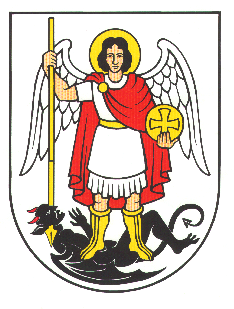 Grad ŠibenikUO za društvene djelatnostiKLASA: 602-02/21-01/29URBROJ: 2182/01-05/1-21-7				NAZIV PROJEKTNOG PRIJEDLOGA: Pomoćnici u nastavi 3Ukupna planirana vrijednost ovog projektnog prijedloga je 1.902.675,60 kn. Od ukupne planirane vrijednosti 1.617.274,26 kn bi trebalo biti sufinancirano iz sredstava Europskog socijalnog fonda.PRIJAVITELJ: Grad ŠibenikAKTIVNOST: Selekcija kandidata za pomoćni-ka/ce u nastavi i stručn-u/og komunikacijsk-u/og posredni-cu/kaDATUM OBJAVE POZIVA NA INTERVJU: 09.07.2021.POZIV KANDIDATIMA NA INTERVJU ZA RADNO MJESTOPOMOĆNI-CE/KA U NASTAVI I STRUČN-U/OG KOMUNIKACIJSK-U/OG POSREDNI-CU/KAIntervju svih kandidata prijavljenih na Javni poziv objavljen na Internet stranicama Grada Šibenika i HZZ-a 02.07.2021. za radno mjesto pomoćni-ka/ce u nastavi i stručn-u/og komunikacijsk-u/og posredni-cu/ka održat će se u četvrtak, 15.07.2021. u Osnovnoj Školi Jurja Šižgorića, Stjepana Radića 44a, Šibenik. Raspored održavanja intervjua prema početnom slovu prezimena i abecednom redu: Od 9:00 h prezimena s početnim slovom od A do G; Od 09:30 h prezimena s početnim slovom od H do O;Od 10:30 h prezimena s početnim slovom od P do Ž. Kandidati koji su prethodne godine pružali podršku učenicima s teškoćama u razvoju kroz projekt “Pomoćnici u nastavi za učenike s teškoćama u razvoju 2“ trebaju pristupiti intervjuu u ponedjeljak, 12.07.2021. u 09:00 h također u OŠ Jurja Šižgorića na adresi Stjepana Radića 44a, Šibenik.Svi kandidati koji će pristupiti intervjuu dužni su sa sobom imati valjanu osobnu iskaznicu. Sve kandidate molimo da se ponašaju u skladu s epidemiološkim mjerama koje budu vrijedile na dan održavanja intervjua. Ako kandidat u navedenom terminu iz bilo kojeg razloga ne pristupi intervjuu, smatra se da je povukao prijavu.PROČELNICA:Mirjana Žurić, dipl.oec.